Проєкт волонтерського загону «Крок за кроком» Ізюмської гімназії №3 Ізюмської міської ради Харківської області«Територія добра»Ізюм 2019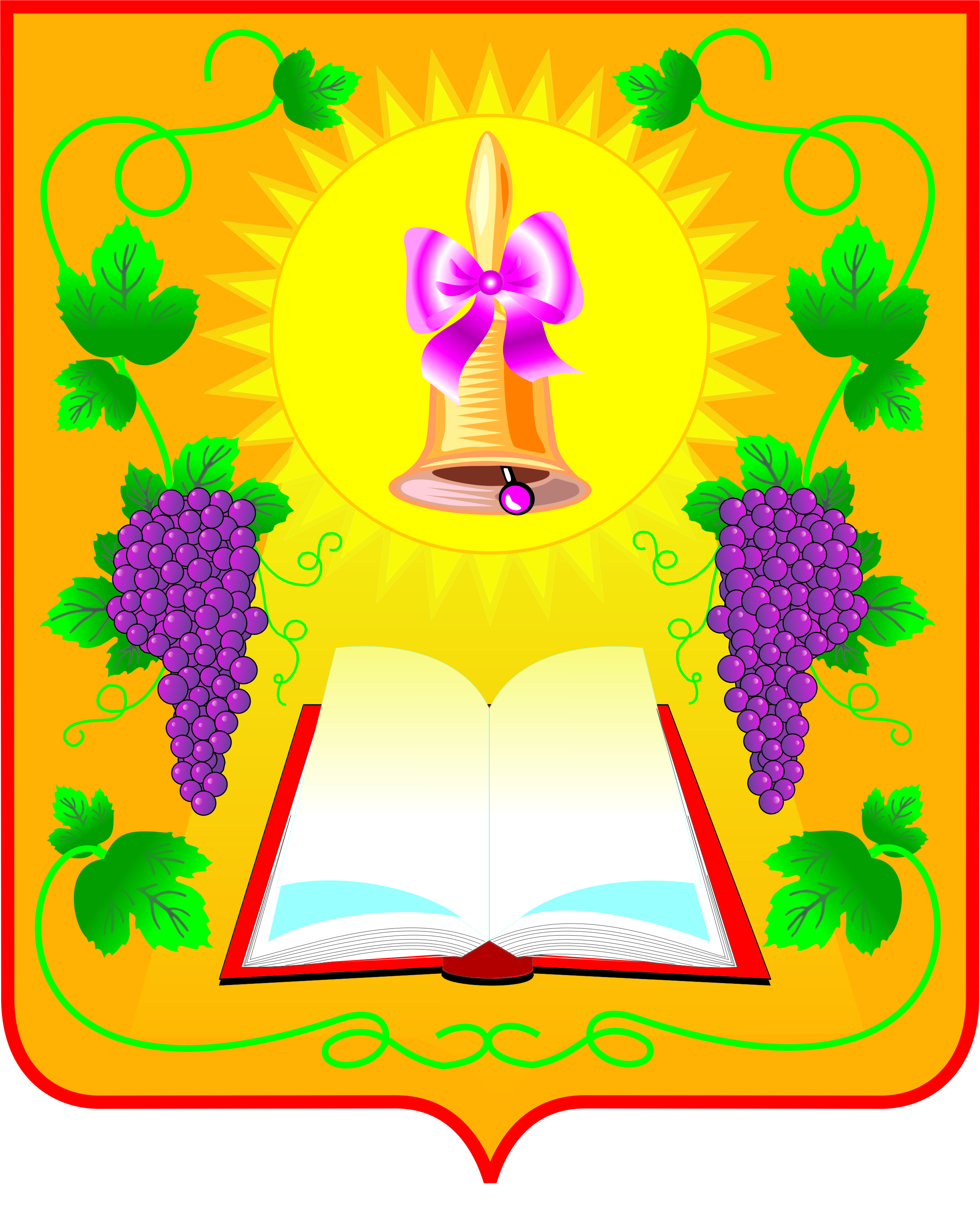 Відповідно до Плану роботиІзюмської гімназії №3 Ізюмської міської радиХарківської областіна 2019/2020 навчальний рік,затверджений на засіданні педагогічної радипротокол №1 від 30.08.2019№п/пНазва заходуТермінЗмістКількість учасниківВересеньВересеньВересеньВересеньВересень1.Організаційно-просвітницька діяльність12.09.17.09.Затвердження плану роботи загону «Милосердя» на 2019/2020  н.р. та розподіл обов`язків між членами загону.Зустріч волонтерського загону з представниками учнівського самоврядування класів.15412.Флешмоб до Дня миру «Голуб Миру»20.09.Підкреслити своє прагнення до єдності та миру в Україні.2803.Міський проєкт учнівського самоврядування "Синьо-жовта палітра України": акція "Дарунок-оберіг для воїна-захисника"26.09.Виготовлення оберегів для воїнів-захисників.5		Жовтень		Жовтень		Жовтень		Жовтень		Жовтень4.Благодійний краєзнавчий ярмарок «Традиційні страви країн Європи»11.10.Збір коштів на придбання овочів, фруктів і медикаментів для воїнів-захисників.6885.Акція «Подаруй солдату свято»11.10.Виготовлення оберегів для воїнів-захисників.256.Зустріч з учасниками ООС, вручення оберегів14.10.Познайомити здобувачів освіти гімназії з учасниками ООС, які живуть у нашому місті, подякувати за їх нелегку справу.50ЛистопадЛистопадЛистопадЛистопадЛистопад7.Челендж «Пам’ятаймо героїв Ізюмщини»21.11.Поширення в соціальній мережі фото героїв Ізюмщини, вшанування світлої пам’яті тих, хто загинув на полях боїв з ворогом.688ГруденьГруденьГруденьГруденьГрудень8.Тренінг до Дня волонтера (співпраця з Центром соціальної згуртованості м.Ізюм), зустріч з волонтерами05.12.Розширити знання здобувачів освіти про історію виникнення роботи сучасного волонтерства, сформувати глибоке осмислення значення волонтерської роботи в житті суспільства.309.Зустріч з учасниками ООС до Дня Збройних Сил України06.12.Привітання воїнів-захисників з Днем Збройних Сил України.15СіченьСіченьСіченьСіченьСічень10.Акція «Діти – дітям»14.01.Привітання з новорічними та різдвяними святами дітей з прифронтової зони.68811.Флешмоб до Дня Соборності України «У єдності – ми сила»22.01.Беручись за руки, утворити живий ланцюг, як символ єдності українців довкола спільних цінностей, формувати громадянську солідарність і братерську любов один до одного.42011.Міський проєкт учнівського самоврядування "Синьо-жовта палітра України": Фотоколаж «Квітуча Україна»(за згодою)Виготовлення фотоколажу «Квітуча Україна».5ЛютийЛютийЛютийЛютийЛютий12.Заходи до Дня Революції Гідності18.02.-20.02.Зустрічі з учасниками ООС.68813.Співпраця  з Центром соціальної згуртованості м.Ізюм21.02.Майстер-клас для здобувачів освіти Ізюмської гімназії №3.20БерезеньБерезеньБерезеньБерезеньБерезень14.Акція «Допомогти так легко»31.03.Фотозвіт, випуск стіннівок про роботу волонтерського загону «Милосердя».68815.Анкетування здобувачів освіти гімназії29.03.-30.03.Анкетування здобувачів освіти гімназії щодо готовності займатися волонтерською діяльністю.145КвітеньКвітеньКвітеньКвітеньКвітень16.Благодійний ярмарок «Пасхальний кошик захиснику»17.04.Привітання воїнів-захисників з пасхальними святами, співпраця з волонтерами.688ТравеньТравеньТравеньТравеньТравень17.Проєкт «Добра справа»04.05.(за згодою)Участь рою Ізюмської гімназії №3 у міському етапі військово-патріотичної гри «Сокіл (Джура)» та презентація доброї справи.7